Exploring DecimalsExploring DecimalsExploring DecimalsDemonstrates how decimals can be equally partitioned into tenths and hundredths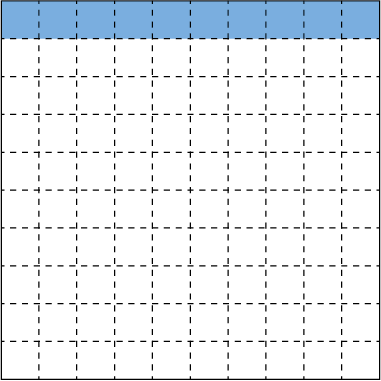 “The large square is one whole. It has ten equal-sized rows. Each row is one-tenth.”Relates visual representation of decimal with tenths to place value 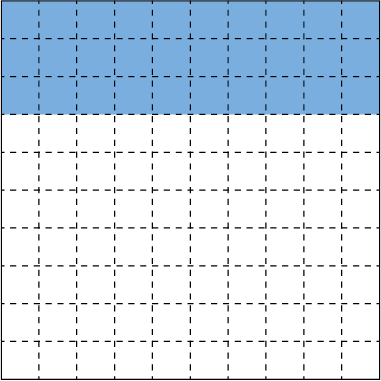 “0.3; the digit in the tenth place is 3 
because there are three tenths shaded.”Compares and orders decimals with tenths using a variety of strategies (e.g., benchmarks, grids)“1.9 > 1.6: both decimals have 1 whole, so I compare the tenths. Nine tenths is greater than 6 tenths, so 1.9 is greater.”Observations/DocumentationObservations/DocumentationObservations/DocumentationExploring Decimals (con’t)Exploring Decimals (con’t)Exploring Decimals (con’t)Rounds decimals with tenths to the nearest whole number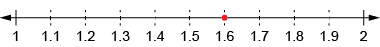 “1.6 is 4 tenths away from 2 and 6 tenths away from 1. So, 1.6 is closer to 2.”Relates visual representation of decimal with hundredths to place value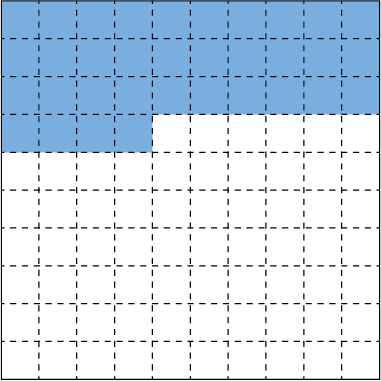 “0.34 represents 3 tenths and 4 hundredths, or 34 hundredths.”Recognizes and writes equivalent decimals “0.2 = 0.20
2 tenths = 20 hundredths”Observations/DocumentationObservations/DocumentationObservations/Documentation